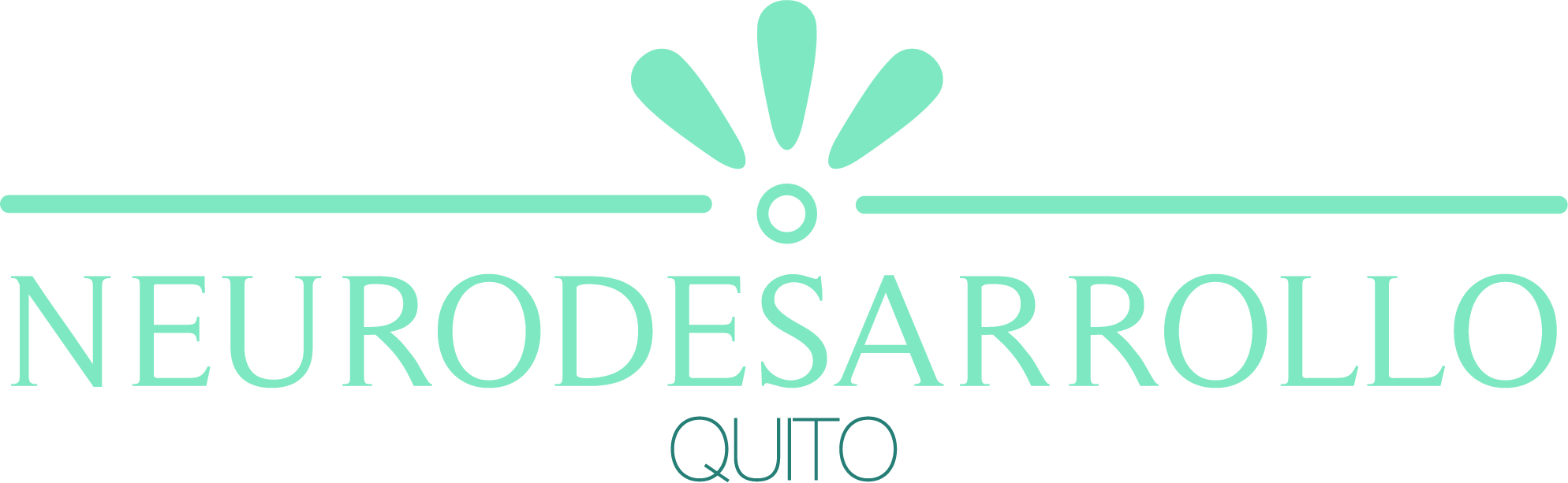 FORMULARIO DE SOLICITUD DE DESCUENTODATOS DE LA PERSONA QUE REQUIERE LA ATENCIÓNNombre de la persona que requiere la atención:Fecha de Nacimiento:Edad Actual:Nivel Educativo:Institución Educativa:Dirección:Ciudad de residencia:DATOS FAMILIARES 
Personas que viven dentro del grupo familiar, edades: De ellas que personas trabajan y aportan económicamente al hogar: Personas que no aportan económicamente al hogar:Que funciones ejercen las personas que aportan económicamente al hogar  a que se dedican y en que Institución si es el caso: Existe algún motivo en específico por el que usted solicita un valor diferencial:Nombre de la persona que completa el formulario:Fecha: Los descuentos que ofrecemos en Neurodesarrollo Quito se dirigen a las familias que lo necesitan, las familias que pagan los valores regulares de los procesos permiten que el equipo de profesionales continué apoyando a familias con dificultades económicas importantes y escasos recursos quienes cancelan valores mínimos o ningún valor. Los profesionales de Neurodesarrollo Quito nunca le damos una negativa de atención a un paciente por temas económicos. La decisión de Neurodesarrollo Quito de trabajar con precios diferenciales es un aporte a las familias sin nada a cambio más que la satisfacción de servir.Los descuentos se asignan de acuerdo a la información que usted ingrese en el presente formulario, buscamos ser lo más justos con todas las familias.